IGRA “POKVARENI TELEFON”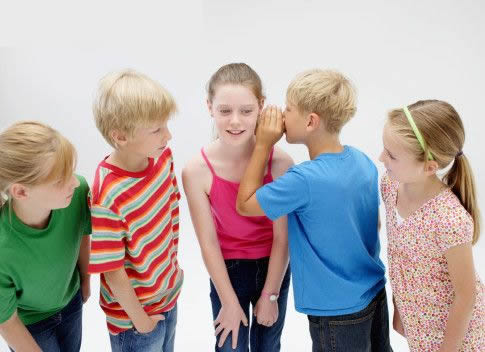 DANAS JE NA RED DOŠLA I DOBRO NAM POZNATA IGRA POKVARENOG TELEFONA.OKUPITE ŠTO VIŠE IGRAČA.IGRAČI SE POREDAJU U RED, JEDAN DO DRUGOGA. "TELEFONIST" ILI OSOBA NA KRAJU REDA IGRAČU DO SEBE PRIŠAPNE RIJEČ ILI KRAĆU REČENICU.SVAKI SLJEDEĆI IGRAČ JE TREBA ŠTO TIŠE, U UHO, PONOVITI ONOME DO SEBE I TAKO SE ŠAPĆE DO KRAJA REDA. POSLJEDNJI U REDU TU RIJEČ ILI REČENICU TREBA GLASNO IZGOVORITI!
